Temat: Stany Zjednoczone w XIX wieku.Do zeszytu należy wpisać to, co jest zapisane czarnym drukiem (pomijamy ciekawostki, mapy, strony internetowe)Powstanie Stanów Zjednoczonych Ameryki PółnocnejTrochę powtórki4 lipca 1776 13 kolonii angielskich podpisała w Filadelfii Deklarację Niepodległości – ogłosiła ona utworzenie Stanów Zjednoczonych Ameryki Północnej z ustrojem republikańsko- demokratycznymJerzy Waszyngton pierwszym prezydentem Stanów Zjednoczonych1787 uchwalona została pierwsza na świecie Konstytucja Stanów ZjednoczonychCiekawostka: zapewne wiecie, że 3.11.2020r w Stanach Zjednoczonych odbyły się wybory nowego prezydenta. Obecnie są przeliczane głosy. W trakcie prowadzonej kampanii  mogliście usłyszeć nazwy: REPUBLIKANIE I DEMOKRACI, spotkać symbole: SŁONIA I OSŁA. W podręczniku na str. 79 znajdziecie wytłumaczenie tych nazw i symboliZniesienie niewolnictwa w Stanach Zjednoczonychniewolnictwo – stosunek zależności, jednostka stanowi własność innego człowieka lub instytucjiruch secesyjny – wystąpienie, oddzielenie się (w USA stanów południowych od stanów północnych)abolicjonizm – ruch dążący do zniesienia niewolnictwaprzyczyny wojny secesyjnej (1861-1865) https://www.youtube.com/watch?v=PDXaKAzcnwU Problem niewolnictwa, czyli starcie burżuazyjno-kapitalistycznej Północy z ziemiańsko-arystokratycznym Południem. 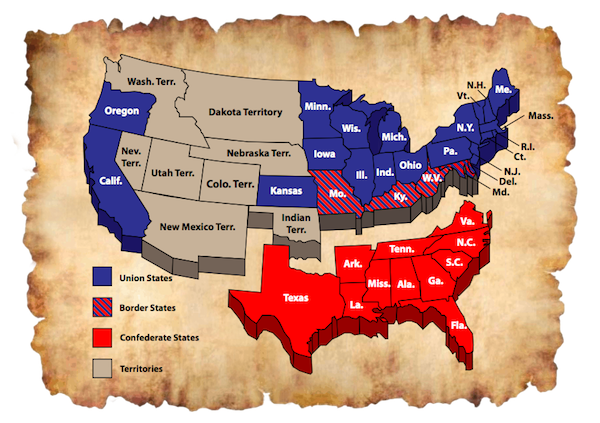 ĆwiczenieWpisz do zeszytu zdania, które przedstawiają przyczyny wybuchu wojny secesyjnej (nie przepisujemy wszystkich zdań)- zamach na prezydenta Lincolna- upowszechnienie się haseł abolicjonistów- secesja jedenastu stanów amerykańskich- rozwój terytorialny Stanów Zjednoczonych- klęska głodu w stanach południowych- różnice gospodarcze Północy i PołudniaSkutki wojny secesyjnej:Straty gospodarcze i ludnościoweZniesienie niewolnictwaPogłębienie różnic miedzy stanami północnymi a stanami południowymiPowstanie rasistowskiej organizacji Ku-Klux-KlanZadanie dla chętnych z wykorzystaniem tekstu źródłowego w podręczniku na str. 80 i obecnej sytuacji w Stanach Zjednoczonych.Zastanów się i odpowiedz w formie pisemnej na pytanie: na czym polegała zmiana sytuacji czarnoskórej ludności w Stanach Zjednoczonych po zakończeniu wojny secesyjnej.  (Nie ograniczaj się tylko do XIX wieku. Zadanie proszę przesłać na Teamsie na kanale swojej klasy Historia 7b)Stany PółnocneStany PołudnioweUnia – jankesi23 stany, 22mln ludnościPrezydent: Abraham LincolnStolica: WaszyngtonDowódca wojskowy: Ulisses GrantKonfederaci - secesjoniści11 stanów,  9 mln ludności ( w tym 4 mln niewolników)Prezydent: Jeferson DevisStolica: Richmond Dowódca wojskowy: Robert Lee